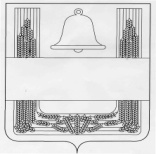 ПОСТАНОВЛЕНИЕАДМИНИСТРАЦИИ СЕЛЬСКОГО ПОСЕЛЕНИЯ ОТСКОЧЕНСКИЙ СЕЛЬСОВЕТ ХЛЕВЕНСКОГО МУНИЦИПАЛЬНОГО РАЙОНА ЛИПЕЦКОЙ ОБЛАСТИ     01 декабря 2022 года 	        с.Отскочное                                    № 55Об утверждении Положения о порядке согласования и утверждения уставов казачьих обществ, создаваемых (действующих) на территории сельского поселения Отскоченский сельсовет Хлевенского муниципального района  В соответствии с Федеральным законом от 05.12.2005 № 154-ФЗ «О государственной службе российского казачества», Указом Президента Российской Федерации от 15 июня 1992 г. № 632 «О мерах по реализации Закона Российской Федерации «О реабилитации репрессированных народов» в отношении казачества» и приказом Федерального Агентства по делам национальностей от 6 апреля 2020 г. № 45 «Об утверждении Типового положения о согласовании и утверждении уставов казачьих обществ» администрация сельского поселения Введенский сельсовет:        ПОСТАНОВЛЯЕТ:Утвердить прилагаемое Положение о порядке согласования и утверждения уставов казачьих обществ, создаваемых (действующих) на территории сельского поселения Отскоченский сельсовет Хлевенского муниципального района Липецкой области.Контроль исполнения настоящего постановления оставляю за собой..Настоящее постановление вступает в силу со дня его официального опубликования.Глава администрации сельскогопоселения Отскоченский сельсовет 	А.В.ТамбовцевПриложение к постановлению администрации сельского поселения Отскоченский сельсовет Хлевенского муниципального района Липецкой области от 01 декабря № 55ПОЛОЖЕНИЕо порядке согласования и утверждения уставов казачьих обществ, создаваемых (действующих) на территории сельского поселения Отскоченский сельсовет Хлевенского муниципального района Липецкой областиНастоящее Положение о порядке согласования и утверждения уставов казачьих обществ, создаваемых (действующих) на территории сельского поселения Отскоченский сельсовет Хлевенского муниципального района Липецкой области (далее - Положение) определяет перечень документов, необходимых для утверждения устава районного (юртового, станичного, хуторского) казачьего общества, создаваемого (действующего) на территории сельского поселения Отскоченский сельсовет Хлевенского муниципального района Липецкой области, сроки и порядок их рассмотрения, порядок принятия решения об утверждении устава казачьего общества. Устав районного (юртового, станичного, хуторского) казачьего общества, создаваемого (действующего) на территории сельского поселения Отскоченский сельсовет Хлевенского муниципального района Липецкой области (далее - казачье общество), утверждается постановлением администрации сельского поселения Отскоченский сельсовет Хлевенского муниципального района (далее - постановление) после его согласования с лицами, определенными пунктами 2 - 6 Типового положения о согласовании и утверждении уставов казачьих обществ, утвержденного приказом Федерального агентства по делам национальностей от 06.04.2020 № 45.Согласование уставов казачьих обществ осуществляется после:- принятия учредительным собранием (кругом, сбором) решения об учреждении казачьего общества;- принятия высшим органом управления казачьего общества решения об утверждении устава этого казачьего общества.Для согласования устава действующего казачьего общества атаман этого казачьего общества в течение 14 календарных дней со дня принятия высшим органом управления казачьего общества решения об утверждении устава данного казачьего общества направляет главе сельского поселения Отскоченский сельсовет Хлевенского муниципального района Липецкой области представление о согласовании устава казачьего общества. К представлению прилагаются:а) копии документов, подтверждающих соблюдение требований к порядку созыва и проведения заседания высшего органа управления казачьего общества, установленных главами 4 и 9.1 Гражданского кодекса Российской Федерации и иными федеральными законами в сфере деятельности некоммерческих организаций, а также уставом казачьего общества;б) копию протокола заседания высшего органа управления казачьего общества, содержащего решение об утверждении устава этого казачьего общества;в) устав казачьего общества в новой редакции.Для согласования устава создаваемого казачьего общества лицо, уполномоченное учредительным собранием (кругом, сбором) создаваемого казачьего общества (далее - уполномоченное лицо), в течение 14 календарных дней со дня принятия учредительным собранием (кругом, сбором) решения об учреждении казачьего общества направляет главе сельского поселения Отскоченский сельсовет Хлевенского муниципального района Липецкой области представление о согласовании устава казачьего общества. К представлению прилагаются:а) копии документов, подтверждающих соблюдение требований к порядку созыва и проведения заседания учредительного собрания (круга, сбора) казачьего общества, установленных главами 4 и 9.1 Гражданского кодекса Российской Федерации и иными федеральными законами в сфере деятельности некоммерческих организаций;б) копия протокола учредительного собрания (круга, сбора), содержащего решение об утверждении устава казачьего общества;в) устав казачьего общества.В случае если устав казачьего общества подлежит согласованию с атаманом иного казачьего общества, устав казачьего общества направляется для согласования указанному атаману до направления главе сельского поселения Отскоченский сельсовет Хлевенского муниципального района Липецкой области. В последующем к представлению о согласовании устава казачьего общества указанными должностными лицами прилагается заверенная подписью атамана казачьего общества либо уполномоченного лица копия письма о согласовании устава казачьего общества атаманом иного казачьего общества.Указанные в пунктах 4 и 5 настоящего Положения копии документов должны быть заверены подписью атамана казачьего общества либо уполномоченного лица. Документы (их копии), содержащие более одного листа, должны быть прошиты, пронумерованы и заверены подписью атамана казачьего общества либо уполномоченного лица на обороте последнего листа в месте, предназначенном для прошивки.Рассмотрение представленных для согласования устава казачьего общества документов и принятие по ним решения о согласовании либо об отказе в согласовании устава казачьего общества осуществляется главой сельского поселения Отскоченский сельсовет Хлевенского муниципального района Липецкой области в течение 14 календарных дней со дня поступления указанных документов. О принятом решении глава сельского поселения Отскоченский сельсовет Хлевенского муниципального района Липецкой области информирует атамана казачьего общества либо уполномоченное им лицо в письменной форме в течение 5 календарных дней со дня принятия указанного решения.В случае принятия решения об отказе в согласовании устава казачьего общества в уведомлении указываются основания, послужившие причиной для принятия указанного решения. Согласование устава казачьего общества оформляется служебным письмом, подписанным главой сельского поселения Отскоченский сельсовет Хлевенского муниципального района Липецкой области.Основаниями для отказа в согласовании устава действующего казачьего общества являются:а) несоблюдение требований к порядку созыва и проведения заседания высшего органа управления казачьего общества, установленных главами 4 и 9.1 Гражданского кодекса Российской Федерации и иными федеральными законами в сфере деятельности некоммерческих организаций, а также уставом казачьего общества;б) непредставление или представление неполного комплекта документов, предусмотренных пунктом 4 настоящего Положения, несоблюдение требований к их оформлению, порядку и сроку представления;в) наличие в представленных документах недостоверных или неполных сведений.Основаниями для отказа в согласовании устава создаваемого казачьего общества являются:а) несоблюдение требований к порядку созыва и проведения заседания учредительного собрания (круга, сбора) казачьего общества, установленных главами 4 и 9.1 Гражданского кодекса Российской Федерации и иными федеральными законами в сфере деятельности некоммерческих организаций;б) непредставление или представление неполного комплекта документов, предусмотренных пунктом 5 настоящего Положения, несоблюдение требований к их оформлению, порядку и сроку представления;в) наличие в представленных документах недостоверных или неполных сведений.Отказ в согласовании устава казачьего общества не является препятствием для повторного направления главе сельского поселения Отскоченский сельсовет Хлевенского муниципального района Липецкой области представления о согласовании устава казачьего общества и документов, предусмотренные пунктами 4 и 5 настоящего Положения, при условии устранения оснований, послуживших причиной для принятия указанного решения.Повторное представление о согласовании устава казачьего общества и документов, предусмотренные пунктами 4 и 5 настоящего Положения, и принятие по этому представлению решения осуществляются в порядке, предусмотренном пунктами 5 - 10 настоящего Положения.Предельное количество повторных направлений представления о согласовании устава казачьего общества и документов, предусмотренных пунктами 4 и 5 настоящего Положения, не ограничено.Уставы хуторских казачьих обществ, создаваемых (действующих) на территории сельского поселения Отскоченский сельсовет Хлевенского муниципального района Липецкой области утверждаются постановлением администрации сельского поселения Отскоченский сельсовет Хлевенского муниципального района Липецкой области.Для утверждения устава действующего казачьего общества атаман этого казачьего общества в течение 5 календарных дней со дня получения согласованного устава казачьего общества направляет главе сельского поселения Отскоченский сельсовет Хлевенского муниципального района Липецкой области представление об утверждении устава казачьего общества. К представлению прилагаются:а) копии документов, подтверждающих соблюдение требований к порядку созыва и проведения заседания высшего органа управления казачьего общества, установленных главами 4 и 9.1 Гражданского кодекса Российской Федерации и иными федеральными законами в сфере деятельности некоммерческих организаций, а также уставом казачьего общества;б) копия протокола заседания высшего органа управления казачьего общества, содержащего решение об утверждении устава этого казачьего общества;в) копии писем о согласовании устава казачьего общества с атаманом районного (юртового) либо окружного (отдельского) казачьего общества (если районное (юртовое) либо окружное (отдельское) казачье общество осуществляет деятельность на территории Липецкой области);г) устав казачьего общества на бумажном носителе и в электронном виде.Для утверждения устава создаваемого казачьего общества уполномоченное лицо в течение 5 календарных дней со дня получения согласованного устава казачьего общества направляет главе сельского поселения Отскоченский сельсовет Хлевенского муниципального района Липецкой области представление об утверждении устава казачьего общества. К представлению прилагаются:а) копии документов, подтверждающих соблюдение требований к порядку созыва и проведения заседания учредительного собрания (круга, сбора) казачьего общества, установленных Гражданским кодексом Российской Федерации и иными федеральными законами в сфере деятельности некоммерческих организаций;б) копия протокола учредительного собрания (круга, сбора), содержащего решение об утверждении устава казачьего общества;в) копии писем о согласовании устава казачьего общества с атаманом районного (юртового) либо окружного (отдельского) казачьего общества (если районное (юртовое) либо окружное (отдельское) казачье общество осуществляет деятельность на территории Липецкой области);г) устав казачьего общества на бумажном носителе и в электронном виде.Указанные в пунктах 13 и 14 настоящего Положения копии документов должны быть заверены подписью атамана казачьего общества либо уполномоченного лица. Документы (их копии), за исключением документов в электронном виде, содержащие более одного листа, должны быть прошиты, пронумерованы и заверены подписью атамана казачьего общества либо уполномоченного лица на обороте последнего листа на месте прошивки.Рассмотрение представленных для утверждения устава казачьего общества документов и принятие по ним решения производится в течение 30 календарных дней со дня поступления указанных документов.По истечении срока, указанного в абзаце первом настоящего пункта, принимается решение об утверждении либо об отказе в утверждении устава казачьего общества. О принятом решении соответствующее должностное лицо уведомляет атамана казачьего общества либо уполномоченное лицо в письменной форме.Основаниями для отказа в утверждении устава действующего казачьего общества являются:а) несоблюдение требований к порядку созыва и проведения заседания высшего органа управления казачьего общества, установленных Гражданским кодексом Российской Федерации и иными федеральными законами в сфере деятельности некоммерческих организаций, а также уставом казачьего общества;б) непредставление или представление неполного комплекта документов, предусмотренных пунктом 13 настоящего Положения, несоблюдение требований к их оформлению, порядку и сроку представления;в) наличие в представленных документах недостоверных или неполных сведений.Основаниями для отказа в утверждении устава создаваемого казачьего общества являются:а) несоблюдение требований к порядку созыва и проведения заседания учредительного собрания (круга, сбора) казачьего общества, установленных Гражданским кодексом Российской Федерации и иными федеральными законами в сфере деятельности некоммерческих организаций;б) непредставление или представление неполного комплекта документов, предусмотренных пунктом 14 настоящего Положения, несоблюдение требований к их оформлению, порядку и сроку представления;в) наличия в представленных документах недостоверных или неполных сведений.Отказ в утверждении устава казачьего общества не является препятствием для повторного направления главе сельского поселения Отскоченский сельсовет Хлевенского муниципального района Липецкой области представления об утверждении устава казачьего общества и документов, предусмотренных пунктами 13 и 14 настоящего Положения, при условии устранения оснований, послуживших причиной для принятия указанного решения.Повторное представление об утверждении устава казачьего общества и документов, предусмотренных пунктами 13 и 14 настоящего Положения, и принятие по этому представлению решения осуществляются в порядке, предусмотренном пунктами 13 - 18 настоящего Положения.Предельное количество повторных направлений представления об утверждении устава казачьего общества и документов, предусмотренных пунктами 13 и 14 настоящего Положения, не ограничено. 22. На титульном листе утверждаемого устава казачьего общества рекомендуется указывать:- слово УСТАВ (прописными буквами) и полное наименование казачьего общества;- год принятия учредительным собранием (кругом, сбором) решения об учреждении казачьего общества - для создаваемого казачьего общества, либо год принятия высшим органом управления казачьего общества решения об утверждении устава этого казачьего общества в утверждаемой редакции - для действующего казачьего общества (печатается выше границы нижнего поля страницы и выравнивается по центру);- гриф утверждения, состоящий из слова УТВЕРЖДЕНО (без кавычек и прописными буквами) и реквизитов правового акта, которым утверждается устав казачьего общества (располагается в правом верхнем углу титульного листа устава казачьего общества);- гриф согласования, состоящий из слова СОГЛАСОВАНО (без кавычек и прописными буквами), наименования должности, инициалов и фамилии лица, согласовавшего устав казачьего общества, реквизитов письма о согласовании устава казачьего общества (располагается в правом верхнем углу титульного листа устава казачьего общества под грифом утверждения. Рекомендуемый образец титульного листа устава казачьего общества приведен в приложении к настоящему Положению.ОБРАЗЕЦТИТУЛЬНОГО ЛИСТА УСТАВА КАЗАЧЬЕГО ОБЩЕСТВАПриложение к Положению о порядке согласования и утверждения уставов казачьих обществ, создаваемых (действующих) на территории сельского поселения Отскоченский сельсовет Хлевенского муниципального района Липецкой областиУТВЕРЖДЕНпостановлением администрации сельского поселения Отскоченский сельсовет Хлевенского муниципального района Липецкой областиот ___________№ ____СОГЛАСОВАН______________________________(наименование должности)______________________________
(ФИО)письмо от _____________№_____УСТАВ(полное наименование казачьего общества)20__ год